ΘΕΜΑ : Επαναπροκήρυξη πρόσκλησης εκδήλωσης ενδιαφέροντος για την εκδρομή της Γ΄ Λυκείου.Σας γνωστοποιούμε ότι το 2ο ΓΕ.Λ. Χαλκηδόνας διοργανώνει 7ήμερη εκδρομή για τους μαθητές της Γ΄ Λυκείου. Για την σύνταξη της προσφοράς να ληφθούν υπόψη τα εξής:Στοιχεία εκδρομήςΤΟΠΟΣ:Πράγα-Βιέννη-Βουδαπέστη ΧΡΟΝΟΣ – ΔΙΑΡΚΕΙΑ: 25/02/2019 – 15/03/2019 Μαρτίου- επτά (7) μέρες.ΣΥΜΜΕΤΕΧΟΝΤΕΣ:   26 (+ 1) μαθητές  και  3 συνοδοί καθηγητές ΜΕΣΟ ΜΕΤΑΦΟΡΑΣ: Αεροπλάνο (Θεσσαλονίκη – Πράγα)ΚΑΤΗΓΟΡΙΑ ΞΕΝΟΔΟΧΕΙΟΥ: Ξενοδοχείο 4*. Δίκλινα-τρίκλινα για τους μαθητές και μονόκλινα για τους συνοδούς καθηγητές.ΔΙΑΤΡΟΦΗ: Με πρωινό και ημιδιατροφή (μπουφές).Πράγα-Βιέννη-Βουδαπέστη-Βελιγράδι ΧΡΟΝΟΣ – ΔΙΑΡΚΕΙΑ: 25/02/2019 – 15/03/2019 Μαρτίου- επτά (7) μέρες.ΣΥΜΜΕΤΕΧΟΝΤΕΣ:   26 (+ 1) μαθητές  και  3 συνοδοί καθηγητές ΜΕΣΟ ΜΕΤΑΦΟΡΑΣ: Αεροπλάνο πηγαίνοντας (Θεσσαλονίκη–Πράγα), λεωφορείο επιστρέφοντας. Συγκεκριμένα:2 Διανυκτερεύσεις στην Πράγα, 1 Διανυκτέρευση στην Βιέννη, 2 Διανυκτερεύσεις στην Βουδαπέστη, 1 Διανυκτέρευση στο ΒελιγράδιΚΑΤΗΓΟΡΙΑ ΞΕΝΟΔΟΧΕΙΟΥ: Ξενοδοχείο 4*. Δίκλινα-τρίκλινα για τους μαθητές και μονόκλινα για τους συνοδούς καθηγητές.ΔΙΑΤΡΟΦΗ: Με πρωινό και ημιδιατροφή (μπουφές).Επίσης, εκτός από τις τιμές που θα προταθούν για τις παραπάνω δυο περιπτώσεις, θα θέλαμε σε κάθε περίπτωση να  μας δοθεί και μια τιμή χωρίς ημιδιατροφή. Καταληκτική ημερομηνία προσφορών:     21/11/2018 και ώρα 12.μμ.  Απαραίτητοι όροι Ασφάλιση ευθύνης διοργανωτή, σύμφωνα με την κείμενη νομοθεσία, και πρόσθετη ασφάλιση με κάλυψη εξόδων σε περίπτωση ατυχήματος ή ασθένειας.Λεωφορείο σύγχρονο σε άρτια κατάσταση, σύμφωνα με την κείμενη νομοθεσία, διαθέσιμο καθ΄ όλη  τη διάρκεια της εκδρομής..Συνοδός του πρακτορείου σε όλη τη διάρκεια της εκδρομής-ξεναγός. Η κατάθεση της προσφοράς από το ταξιδιωτικό γραφείο θα πρέπει απαραιτήτως να συνοδεύεται και από υπεύθυνη δήλωση ότι διαθέτει το ειδικό σήμα λειτουργίας, το οποίο βρίσκεται σε ισχύ.Παρακαλούμε για τις δικές σας ενέργειες.Η ΔΙΕΥΘΥΝΤΡΙΑΣΤΟΛΙΔΟΥ ΟΛΓΑ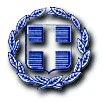 Άδενδρο,  12/11/ 2018Αρ. Πρωτ:  175                                                                                                   Προς :  ΔΔΕ Δυτικής Θεσσαλονίκης        Τμήμα Εκδρομών – ΜετακινήσεωνΓΙΑ ΑΝΑΡΤΗΣΗ ΣΤΗΝ ΙΣΤΟΣΕΛΙΔΑ